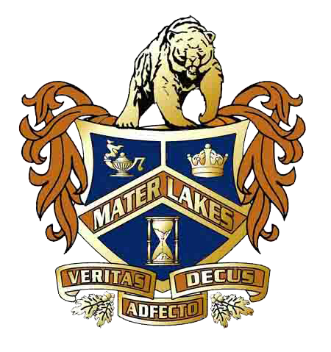 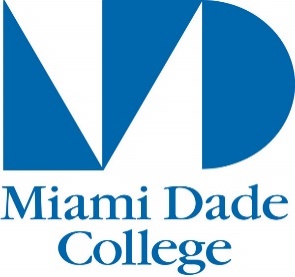 DUAL ENROLLMENT (DE) CHECK LISTObtain Dual Enrollment packet at the counselor’s officeMeet with school counselor to select classes and complete the Dual Enrollment Form
Note: All forms require the signatures of the high school principal, guidance counselor, student and parent/legal guardianSubmit MDC admission application, Dual Enrollment form and Testing Referral form at the New Student Center, North Campus:MDC - North, New Student Center, Room 1173Phone:  305-237-1149Comply with testing requirements  Take the Testing Referral Form signed by the MLA counselor Take the PERT exam at MDC campus or take the ACT/SAT at school site Students must bring a valid picture ID for testing purposes Submit eligible scores of P.E.R.T, ACT and SAT to MLA counselor MDC - North, Testing Center, Room 1173 Phone: 305-237-1015 Once enrolled for college classes, submit your MDC schedule to your MLA counselor Set up your MyMDC Account via https://myact.mymdc.net/create_account/identification.aspIt’s time to get your books!  Meet and coordinate with your counselor to obtain your book voucherPrint “View Your Books” http://www.mdc.edu/main/bookstore/You must check availability of books in the MLA library firstIf books are available in the library but purchased on your own, you will not be reimbursed for your purchaseObtain parking decal and MDC student ID card from the Student Life DepartmentMDC - North, Student Life Department, Room 4208Phone: 305-237-1250Once enrolled in the DE course(s), check emails regularly Upon completion of the DE course(s)Return textbooks to the Mater Lakes Academy library, if applicableSubmit copy of book voucher to obtain a reimbursement for books purchased, if applicable Submit Grade showing earned grades to counselor’s officeVisit the following links for more FAQs:Mater Lakes Dual Enrollment information:	https://collegecornermla.weebly.com/Miami Dade College Dual Enrollment information: https://www.mdc.edu/asa/hsp/default.aspxMDC Testing Center	http://www.mdc.edu/main/TESTING/MDC Student Life Department:	http://www.mdc.edu/studentlife/MDC Learning Resources information:	http://www.mdc.edu/learning-resources/hours.aspxMDC Bookstore	http://www.mdc.edu/main/bookstore/11/6/2017